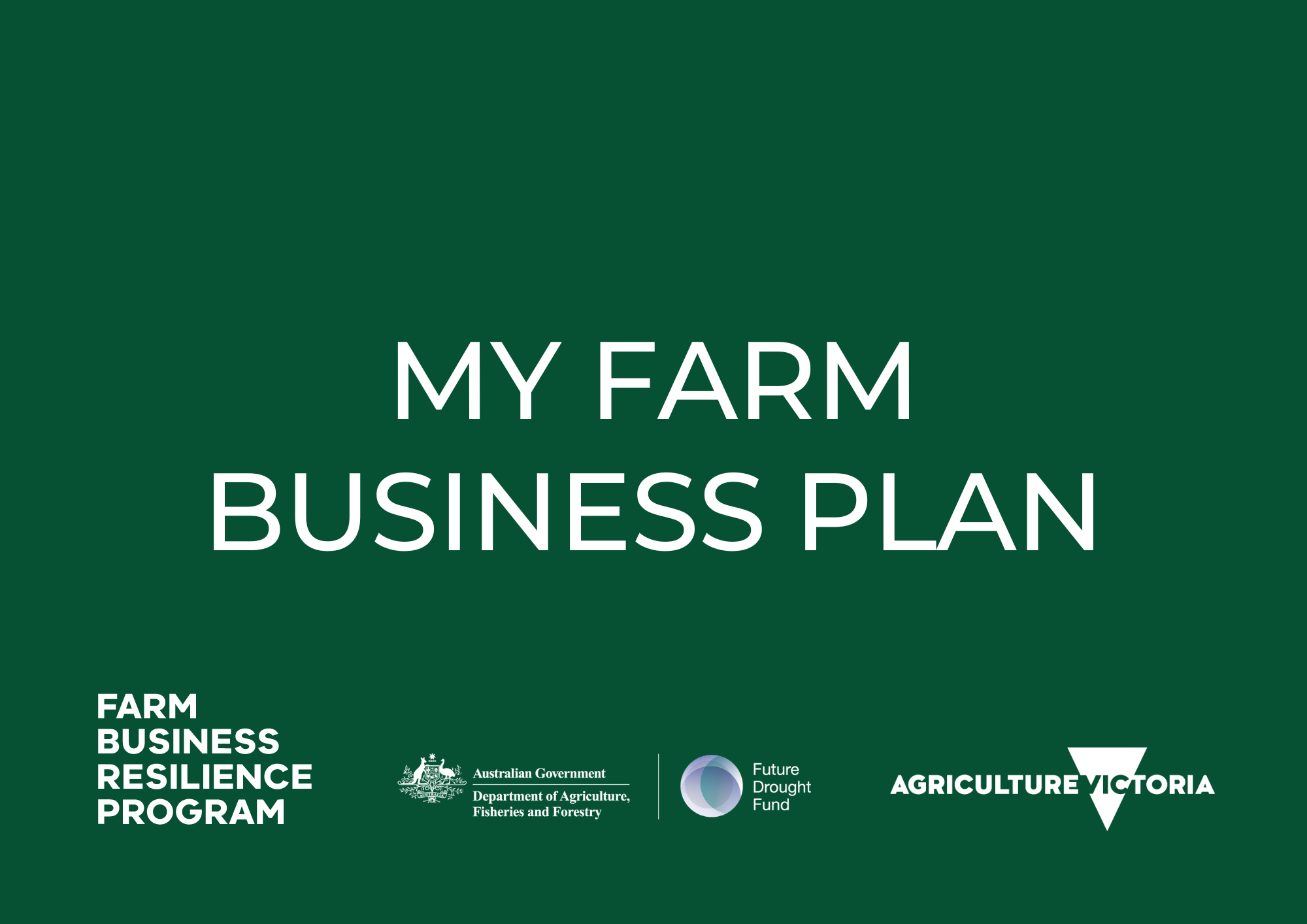 Author Producer Name: ___________________________Producer Signature: ________________________ 	Date: _____________										Farm Business Details					Business / Property Name: _________________________ Farm Address: ___________________________________Town: _________________________________________Enterprise(s):   Other: ____________________________________	Farm Size (Ha): __________________________________ 	What is your business model (family farm, corporate structure etc.): ______________________________________________Farm Business Vision StatementWhere do you want your farm business to be?__________________________________________________________________________________________________________________________________________________________________________________________________________________________________________________________________________________________________________________________________________________________________________________________________________________________________________________________________________________________________________________________________________________________________________________________________________________________________________________________________________________________________________________________________________________________________________________________________SWOT Analysis of: my business finances or drought preparedness for example or: ___________________An analysis of your current enterprise(s) in comparison with other enterprise possibilities. The analysis of your Strengths, Weaknesses, Opportunities and Threats (SWOT) can be a useful decision making tool for both small and large scale decision making.	STRATEGIES TO BUILD ON SET S.M.A.R.T. GOALS for: my business finances or drought preparedness for example or: ___________________Specific, measurable, achievable, relevant, time boundSWOT Analysis of: _________________________________________________________________An analysis of your current enterprise(s) in comparison with other enterprise possibilities. The analysis of your Strengths, Weaknesses, Opportunities and Threats (SWOT) can be a useful decision making tool for both small and large scale decision making.	STRATEGIES TO BUILD ON SET S.M.A.R.T. GOALS for: ____________________________________________________________Specific, measurable, achievable, relevant, time boundSWOT Analysis of: _________________________________________________________________An analysis of your current enterprise(s) in comparison with other enterprise possibilities. The analysis of your Strengths, Weaknesses, Opportunities and Threats (SWOT) can be a useful decision making tool for both small and large scale decision making.	STRATEGIES TO BUILD ON SET S.M.A.R.T. GOALS for: ____________________________________________________________Specific, measurable, achievable, relevant, time boundSWOT Analysis of: _________________________________________________________________An analysis of your current enterprise(s) in comparison with other enterprise possibilities. The analysis of your Strengths, Weaknesses, Opportunities and Threats (SWOT) can be a useful decision making tool for both small and large scale decision making.	STRATEGIES TO BUILD ON SET S.M.A.R.T. GOALS for: ____________________________________________________________Specific, measurable, achievable, relevant, time boundAction PlanThis A3 page is designed to prioritise the actions, opportunities and goals from each of the SWOT analyses. 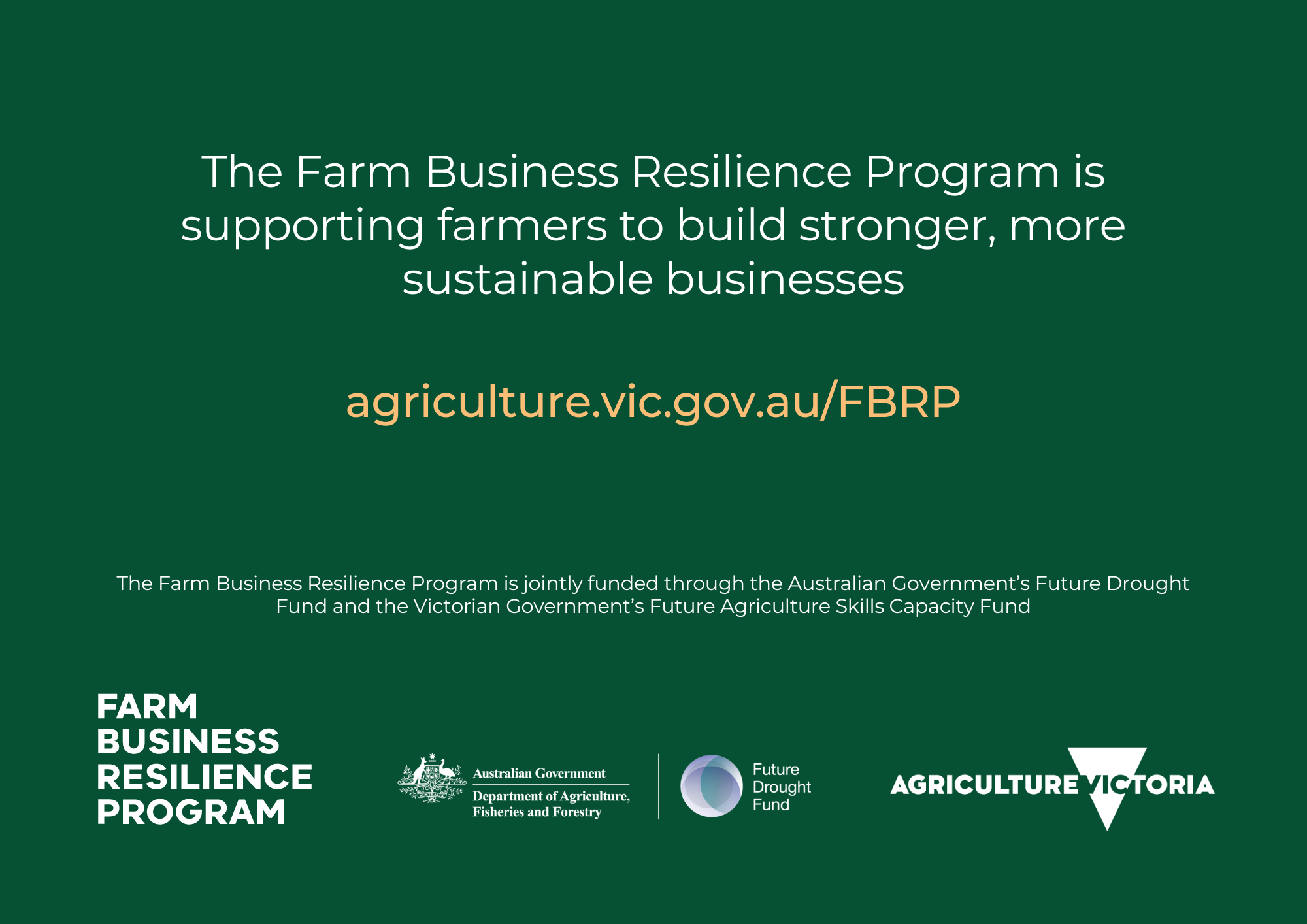  Sheep Beef Dairy Grains Horticulture MixedSTRENGTHS WEAKNESSES OPPORTUNITIESTHREATS Ways to build strengthsWays to take advantage of opportunitiesWays to reduce the effects of weaknessesWays to reduce the effects of threatsGoal title / topic1 Year5 years10 yearsSTRENGTHS WEAKNESSES OPPORTUNITIESTHREATS Ways to build strengthsWays to take advantage of opportunitiesWays to reduce the effects of weaknessesWays to reduce the effects of threatsGoal title / topic1 Year5 years10 yearsSTRENGTHS WEAKNESSES OPPORTUNITIESTHREATS Ways to build strengthsWays to take advantage of opportunitiesWays to reduce the effects of weaknessesWays to reduce the effects of threatsGoal title / topic1 Year5 years10 yearsSTRENGTHS WEAKNESSES OPPORTUNITIESTHREATS Ways to build strengthsWays to take advantage of opportunitiesWays to reduce the effects of weaknessesWays to reduce the effects of threatsGoal title / topic1 Year5 years10 yearsIssue or opportunity identifiedPriority(1-5)Farm management action proposedTime frameInformation or support requiredOutcomeReview date